от 18 ноября 2019 года										№ 1317О проведении открытого аукциона на право заключения договора на размещение нестационарного торгового объекта на территории 
городского округа город Шахунья Нижегородской областиВ соответствии с Федеральным законом от 28.12.2009 № 381-ФЗ «Об основах государственного регулирования торговой деятельности в Российской Федерации», постановлением администрации городского округа город Шахунья Нижегородской области от 06.11.2015 № 1270 «Об утверждении Порядка проведения аукциона на право заключения договора на размещение нестационарного торгового объекта на территории городского округа город Шахунья Нижегородской области» и в целях заключения договора на размещение нестационарного торгового объекта на территории городского округа город Шахунья Нижегородской области администрация городского округа город Шахунья Нижегородской области  п о с т а н о в л я е т:1. Провести открытый аукцион на право заключения договора на размещение нестационарного торгового объекта на территории городского округа город Шахунья Нижегородской области.2. Утвердить прилагаемое извещение о проведении открытого аукциона на право заключения договора на размещение нестационарного торгового объекта на территории городского округа город Шахунья Нижегородской области (далее - извещение). 3. Управлению экономики, прогнозирования, инвестиционной политики и муниципального имущества городского округа город Шахунья Нижегородской области обеспечить размещение настоящего извещения в газете «Знамя труда» и  на официальном сайте администрации городского округа город Шахунья Нижегородской области www. shahadm.ru.  Глава местного самоуправлениягородского округа город Шахунья							  Р.В.КошелевУтвержденопостановлением администрациигородского округа город Шахунья              Нижегородской области 
от 18.11.2019 г. № 1317Извещение об открытом аукционе на право заключения договора на размещение нестационарного торгового объекта на территории городского округа город Шахунья Нижегородской областиАдминистрация городского округа город Шахунья Нижегородской области приглашает принять участие в открытом аукционе на право заключения договора на размещение нестационарного торгового объекта на территории городского округа город Шахунья Нижегородской области (далее - аукцион).Организатор аукциона – Управление экономики, прогнозирования, инвестиционной политики и муниципального имущества городского округа город Шахунья Нижегородской области, почтовый адрес: Нижегородская область, город Шахунья, пл. Советская, д.1, каб.71, тел. (883152) 2-67-60.Предметом аукциона является право на заключение договора на размещение нестационарного торгового объекта в месте, определенном схемой размещения нестационарных торговых объектов на территории городского округа город Шахунья Нижегородской области, а именно:Квалификационный отбор участников аукциона будет проводиться в 09.00 по московскому времени 20 декабря 2019 года.Аукцион состоится в 14.00 по московскому времени 20 декабря 2019 года.Место проведения квалификационного отбора и аукциона: Нижегородская область, г. Шахунья, пл.  Советская, д.1, зал заседаний администрации городского округа город Шахунья.В аукционе могут принимать участие юридические лица и индивидуальные предприниматели.Аукционная документация в полном объеме размещена на официальном сайте администрации городского округа город Шахунья Нижегородской области www. shahadm.ru. Для участия в аукционе, в срок с 19 ноября 2019 года по 19 декабря 2019 года,  необходимо подать заявку по установленной форме с приложением документов по адресу: Нижегородская область, город Шахунья, пл. Советская, д.1, каб.71, тел. (883152)2-67-60 по рабочим дням с  9-00 до 16-00 (обеденный перерыв с 12-00 до 13-00).____________________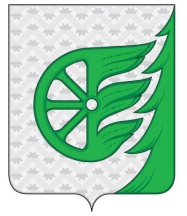 Администрация городского округа город ШахуньяНижегородской областиП О С Т А Н О В Л Е Н И Е№ ЛотаАдрес местонахож-денияВид объектаСпециализацияПлощадь кв.м.Срок размеще-нияНачальная цена Лота  (руб.)1г.Шахунья, ул. Революцион-ная, напротив музыкальной школы палатканатуральные и искусственные новогодние ели и новогодние украшения 30с 25.12.2019 по 31.12.2019 (7 дней)2884,00